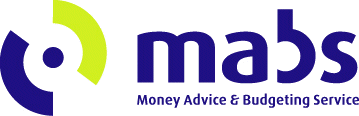 Expression of Interest to North Connacht & Ulster Money Advice & Budgeting Service CLG for
Appointment as a Director to the Board Please indicate your relevant experience below. If you have any additional relevant information in support of your expression of interest that is not covered in your answers above, please outline the details below:Access NeedsSigned ____________________________________                Date___________________________ConfidentialitySubject to the provisions of the Data Protection Acts 1998 to 2018, as amended, applications will be treated in strict confidence. All enquires, applications and all aspects of the proceedings are treated as strictly confidential and are not disclosed to anyone, outside those directly involved in that aspect of the process.Data ProtectionIn accordance with Data Protection Acts 1988 to 2018, as amended, should you be recommended for appointment your application may be retained by North Leinster Money Advice and Budgeting Service CLG for up to one year.Name:                           _______________________________________________Address:                       _______________________________________________                                       _______________________________________________Tel: (daytime)             _______________________________________________ E-mail:                         _______________________________________________Expression of interest to be appointed as:  Director                   On the MABS Regional Board:North Connacht & Ulster Region   North Connacht & Ulster Region – Cavan, Donegal, Leitrim, Monaghan, SligoHave you previously served as a member of a Board of Management or Board of Directors?  (Please provide details)If yes, how many terms did you serve and what was the duration?Have you held any formal role on a Board or Committee, for example, Chairperson, Secretary or Treasurer? Have you ever served on a Sub-Committee of a Board? (Please provide details)Do you currently have or have you previously had any experience as a volunteer in your community or other communities? (Please provide details)Have you any experience in managing recruitment processes? (Please provide details)What specific areas of expertise would you bring to a MABS Regional Board, for example, financial, legal or HR? (Please provide details)Are you aware of any potential conflicts of interest that may arise as a result of your appointment to a MABS Regional Board?Please indicate your knowledge/experience of the Money Advice and Budgeting Service.Please list any special requirements you may have due to a disability.